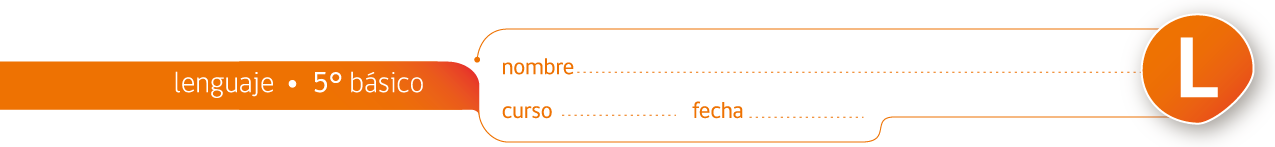 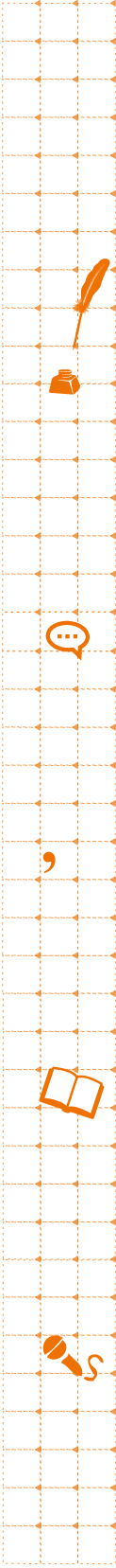 ¡Recopilemos nuestra tradición!Te proponemos realizar un trabajo similar al que, hace muchos años, hizo violeta Parra. El propósito es que recopiles algún cuento o relato, propio de tu comunidad para registrarla, y la puedan conocer generaciones futuras. 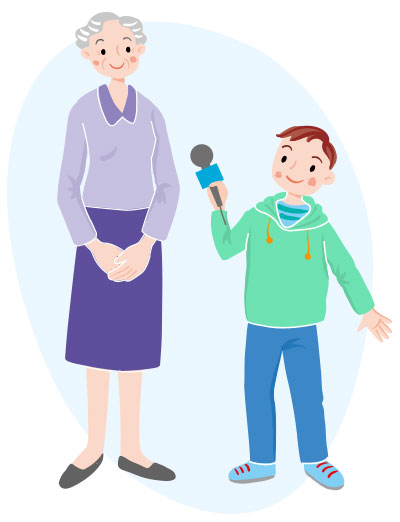 Para esto, toma en cuenta las siguientes indicaciones:1. Piensa quién puede informarte. Escoge una persona que te cuente algún relato. Generalmente, las personas mayores saben muchas cosas acerca de las tradiciones.2. Prepara una reunión cuidadosamente. Inventa preguntas que le ayuden a recordar. Pídele que te cuente alguna anécdota ocurrida en su infancia, alguna historia que le contaban cuando era pequeño.3. Ponte en contacto con la persona que entrevistarás: salúdala amablemente, preséntate y cuéntale lo que pretendes hacer. Después de asegurarte de que haya comprendido el propósito de tu trabajo, pregúntale respetuosamente si te podría ayudar contándote un cuento o relato propio de la comunidad. Si accede a colaborar con tu trabajo, fija una fecha en la que se puedan. Dale las gracias tanto si te dice que te ayudará como si te dice que no puede hacerlo. 4. Cuando estén reunidos, comienza la conversación con las preguntas que preparaste. Si puedes hacerlo, graba la conversación. Si no tienes una grabadora, trata de recordar y, apenas puedas, escribe las palabras  y expresiones que te llamen la atención, en especial aquellas que te causaron risa, te entretuvieron, te emocionaron o despertaron tu curiosidad. 5. Pon especial atención a la forma de hablar, de saludar o despedirse; a los lugares que reconozcas (ríos, cerros, lagos, lagunas, bosques, playas, calles, caminos, etc.); algunas instituciones como la posta, iglesias, escuelas. Fíjate también en los nombres y apellidos de los personajes que te mencionen. Puede que estos elementos se repitan en otros trabajos.6. Agradece a la persona que te ayudó y dile que lo que te contó es muy importante para los estudiantes y la comunidad.Elaborado por el Programa de Educación Rural de la División de Administración General. Adaptado por Currículum en Linea.Ministerio de Educación de Chile.